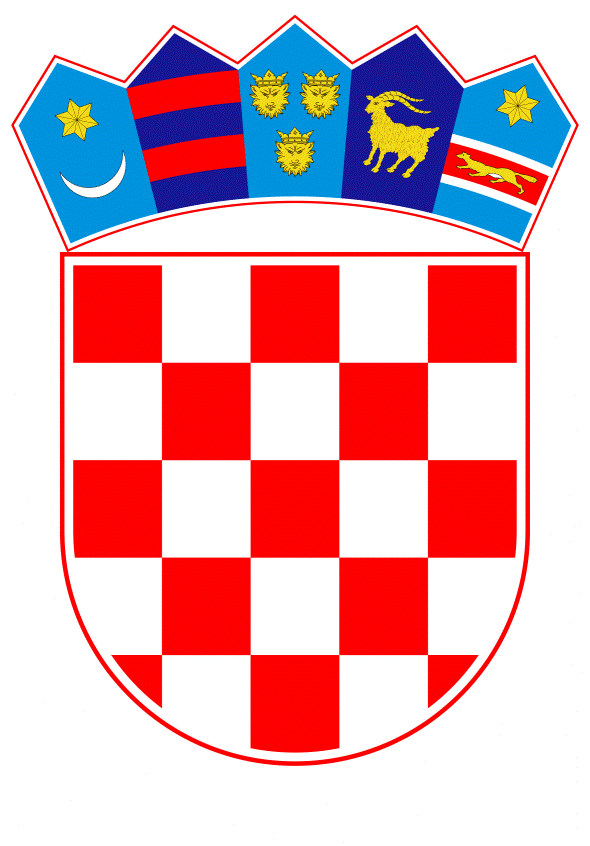 VLADA REPUBLIKE HRVATSKEZagreb, 18. lipnja 2020.______________________________________________________________________________________________________________________________________________________________________________________________________________________________Banski dvori | Trg Sv. Marka 2  | 10000 Zagreb | tel. 01 4569 222 | vlada.gov.hrPrijedlogNa temelju članka 31. stavka 3. Zakona o Vladi Republike Hrvatske (Narodne novine, br. 150/11, 119/14, 93/16 i 116/18), a u vezi s člankom 117. Zakona o obveznom zdravstvenom osiguranju (Narodne novine, br. 80/13, 137/13 i 98/19), Vlada Republike Hrvatske je na sjednici održanoj ___________ 2020. donijela Z A K L J U Č A K Prihvaća se Izvješće o poslovanju Hrvatskog zavoda za zdravstveno osiguranje za 2019., u tekstu koji je dostavio ravnatelj Hrvatskog zavoda za zdravstveno osiguranje aktima, klase: 025-04/20-02/01, urbroja: 338-01-05-07-20-01, od 26. veljače 2020. i urbroja: 338-01-05-07-20-02, od 27. svibnja 2020.Klasa:Urbroj:Zagreb,   PREDSJEDNIK								       mr. sc. Andrej PlenkovićOBRAZLOŽENJENa temelju članka 117. Zakona o obveznom zdravstvenom osiguranju (Narodne novine, br. 80/13 i 137/13) i članka 32a Statuta Hrvatskog zavoda za zdravstveno osiguranje (Narodne novine, br. 18/09, 33/10, 8/11, 18/13, 1/14 i 83/15), ravnatelj Hrvatskog zavoda za zdravstveno osiguranje obvezan je Upravnom vijeću, ministru zdravstva i Vladi Republike Hrvatske podnijeti izvješće o poslovanju Hrvatskog zavoda za zdravstveno osiguranje najkasnije do 1. ožujka tekuće godine za prethodnu godinu.Ukupni prihodi HZZO-a u 2019.godini ostvareni su u iznosu od 27,1 milijardu kuna ili za 8,27 % više nego u prethodnoj godini, odnosno za gotovo 2 milijarde kuna više, kao rezultat povećanja stope doprinosa za obvezno zdravstveno osiguranje s 15,5 % na 16,5 %, nastavka trenda povećanja prosječne bruto plaće (koja je osnovica za obračun doprinosa) i povećanja broja zaposlenih. U strukturi ukupnih prihoda, prihodi od doprinosa bilježe rast od 11,47 % i čine 81,88 % ukupnih prihoda HZZO-a, te su u odnosu na 2018. veći za 2,28 milijardi kuna. Prihodi od proračuna smanjeni su za 400 milijuna kuna i iznose 2,6 milijardi kuna, a prihodi po posebnim propisima ostvareni su u iznosu od 2,29 milijardi kuna. Zbog iznadprosječne naplate prihoda od doprinosa u odnosu na planirana sredstva, napravljena je izmjena i dopuna financijskog plana s povećanjem prihoda i rashoda za 611,2 milijuna kuna, čime su povećana planirana sredstva za bolničku zdravstvenu zaštitu, posebno skupe lijekove, lijekove na recepte, te naknade za bolovanja i obvezni rodiljni dopust.Ukupni rashodi izvršeni su u iznosu od 26,5 milijardi kuna, odnosno za 8,09 % ili za gotovo 2 milijarde više nego u prethodnoj godini. Za financiranje zdravstvene zaštite obveznog zdravstvenog osiguranja i zdravstvene zaštite na radu utrošeno je 83,23 % ukupnih rashoda HZZO-a, što iznosi 22 milijarde kuna ili za 1,8 milijardi kuna više u odnosu na prethodnu godinu, od čega se 1,5 milijardi kuna odnosi na bolničku zdravstvenu zaštitu, posebno skupe lijekove i lijekove na recepte. Nadalje, u svibnju, listopadu i prosincu 2019. odlukama Upravnog vijeća HZZO-a bolnicama je doznačeno sveukupno 743 milijuna kuna za podmirenje dospjelih obveza za lijekove i medicinske proizvode uz obvezu bolnica da će dobivena sredstva opravdati ispostavljenim računima za izvršene zdravstvene usluge. Tijekom razdoblja siječanj - studeni dodatno je plaćeno oko 260 milijuna kuna ubrzanim plaćanjem svih aktivnosti i stavaka koje utječu na povećanje prihoda bolnica. Ostvarenim ukupnim prihodima HZZO je u cijelosti pokrio izvršene rashode, te je ostvaren pozitivan financijski rezultat u iznosu od 572 milijuna kuna. Međutim, potrebno je napomenuti da zbog načina evidentiranja poslovnih događaja utvrđenih Pravilnikom o proračunskom računovodstvu, HZZO doznačena dodatna sredstva nije mogao u cijelosti prikazati kao trošak, već samo onaj dio dodatnih sredstava koje su bolnice mogle opravdati računima za izvršeni rad, a ostatak je prikazan kao avansno plaćanje. Zbog toga je financijski rezultat HZZO-a  prikaz razlike naplaćenih prihoda i troškova temeljem zaprimljenih računa u obračunskom razdoblju, a ne stvarno plaćenih troškova i doznačenih sredstava bolničkim zdravstvenim ustanovama.  Stanje ukupnih obveza na dan 31. prosinca 2019. iznosi 2,06 milijardi kuna i u odnosu na 31. prosinca 2018. smanjene su za 38,5 milijuna kuna. Dospjele obveze na dan 31. prosinca 2019. godine iznose 117,7 milijuna kuna i povećane su za 22,4 milijuna kuna u odnosu na dospjele obveze s početka promatrane godine zbog dijela neplaćenih obveza za lijekove na recepte.Slijedom navedenoga, predlaže se donošenje ovoga Zaključka.Predlagatelj:Ministarstvo zdravstvaPredmet:Izvješće o poslovanju Hrvatskog zavoda za zdravstveno osiguranje za 2019. godinu